ПРАВИТЕЛЬСТВО ТУЛЬСКОЙ ОБЛАСТИПОСТАНОВЛЕНИЕот 28 сентября 2017 г. N 447ОБ УСТАНОВЛЕНИИ РАЗМЕРА ПРЕДЕЛЬНОЙ СТОИМОСТИ УСЛУГ И (ИЛИ)РАБОТ ПО КАПИТАЛЬНОМУ РЕМОНТУ ОБЩЕГО ИМУЩЕСТВАВ МНОГОКВАРТИРНОМ ДОМЕ, КОТОРАЯ МОЖЕТ ОПЛАЧИВАТЬСЯРЕГИОНАЛЬНЫМ ОПЕРАТОРОМ ЗА СЧЕТ СРЕДСТВ ФОНДА КАПИТАЛЬНОГОРЕМОНТА, СФОРМИРОВАННОГО ИСХОДЯ ИЗ МИНИМАЛЬНОГО РАЗМЕРАВЗНОСА НА КАПИТАЛЬНЫЙ РЕМОНТВ соответствии с частью 4 статьи 190 Жилищного кодекса Российской Федерации, Приказом Министерства строительства и жилищно-коммунального хозяйства Российской Федерации от 7 сентября 2017 года N 1202/пр "Об утверждении методических рекомендаций по определению размера предельной стоимости услуг и (или) работ по капитальному ремонту общего имущества в многоквартирных домах, в том числе являющихся объектами культурного наследия", пунктом 12 статьи 3 Закона Тульской области от 27 июня 2013 года N 1958-ЗТО "О регулировании отдельных правоотношений по вопросам проведения капитального ремонта общего имущества в многоквартирных домах, расположенных на территории Тульской области", на основании статьи 46 Устава (Основного Закона) Тульской области правительство Тульской области постановляет:(в ред. Постановлений правительства Тульской области от 20.04.2018 N 152, от 12.09.2022 N 581)1. Установить размер предельной стоимости услуг и (или) работ по капитальному ремонту общего имущества в многоквартирном доме, которая может оплачиваться региональным оператором за счет средств фонда капитального ремонта, сформированного исходя из минимального размера взноса на капитальный ремонт (приложение).2. Установить, что размер предельной стоимости услуг и (или) работ по капитальному ремонту общего имущества в многоквартирном доме, которая может оплачиваться региональным оператором за счет средств фонда капитального ремонта, сформированного исходя из минимального размера взноса на капитальный ремонт, рассчитывается проектно-сметным методом и используется при определении начальной (максимальной) цены договора на выполнение работ по капитальному ремонту общего имущества в многоквартирных домах Тульской области.(п. 2 введен Постановлением правительства Тульской области от 11.02.2022 N 70)3. Постановление вступает в силу со дня официального опубликования.Первый заместитель ГубернатораТульской области - председательправительства Тульской областиЮ.М.АНДРИАНОВПриложениек Постановлению правительстваТульской областиот 28.09.2017 N 447РАЗМЕРПРЕДЕЛЬНОЙ СТОИМОСТИ УСЛУГ И (ИЛИ) РАБОТ ПО КАПИТАЛЬНОМУРЕМОНТУ ОБЩЕГО ИМУЩЕСТВА В МНОГОКВАРТИРНОМ ДОМЕ, КОТОРАЯМОЖЕТ ОПЛАЧИВАТЬСЯ РЕГИОНАЛЬНЫМ ОПЕРАТОРОМ ЗА СЧЕТ СРЕДСТВФОНДА КАПИТАЛЬНОГО РЕМОНТА, СФОРМИРОВАННОГО ИСХОДЯИЗ МИНИМАЛЬНОГО РАЗМЕРА ВЗНОСА НА КАПИТАЛЬНЫЙ РЕМОНТ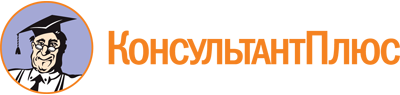 Постановление правительства Тульской области от 28.09.2017 N 447
(ред. от 12.09.2022)
"Об установлении размера предельной стоимости услуг и (или) работ по капитальному ремонту общего имущества в многоквартирном доме, которая может оплачиваться региональным оператором за счет средств фонда капитального ремонта, сформированного исходя из минимального размера взноса на капитальный ремонт"Документ предоставлен КонсультантПлюс

www.consultant.ru

Дата сохранения: 17.01.2023
 Список изменяющих документов(в ред. Постановлений правительства Тульской областиот 20.04.2018 N 152, от 17.06.2019 N 218,от 15.02.2021 N 55, от 29.09.2021 N 613,от 11.02.2022 N 70, от 12.09.2022 N 581)Список изменяющих документов(в ред. Постановления Правительства Тульской областиот 12.09.2022 N 581)Перечень услуг и (или) работ по капитальному ремонту в многоквартирном домеЕдиница измеренияСтоимость, рублей (с НДС)1. Капитальный ремонт крыши:1. Капитальный ремонт крыши:1. Капитальный ремонт крыши:скатной1 квадратный метр поверхности крыши5743,19плоской (совмещенной)1 квадратный метр поверхности крыши7652,31плоской (с техническим этажом)1 квадратный метр поверхности крыши4734,47с элементами исторически художественного декора, внешний облик которого является неотъемлемой частью состава охранного обязательства на объект культурного наследия1 квадратный метр поверхности крышиопределяется на основании разработанной проектной документации2. Капитальный ремонт фасада:2. Капитальный ремонт фасада:2. Капитальный ремонт фасада:кирпичного, оштукатуренного, панельного1 квадратный метр поверхности фасада4382,48фасада с элементами исторически художественного декора, внешний облик которого является неотъемлемой частью охранного обязательства на объект культурного наследия1 квадратный метр поверхности фасадаопределяется на основании разработанной проектной документации3. Капитальный ремонт внутридомовой инженерной системы:3. Капитальный ремонт внутридомовой инженерной системы:3. Капитальный ремонт внутридомовой инженерной системы:водоотведения1 погонный метр трубопровода4486,30водоснабжения1 погонный метр трубопровода4070,62водоснабжения с установкой теплообменника1 погонный метр трубопровода5477,91теплоснабжения1 погонный метр трубопровода4126,23электроснабжения1 погонный метр электрических сетей2547,33газоснабжения1 погонный метр трубопровода4694,584. Установка необходимых для предоставления коммунальных услуг коллективных (общедомовых) приборов учета потребления ресурсов:4. Установка необходимых для предоставления коммунальных услуг коллективных (общедомовых) приборов учета потребления ресурсов:4. Установка необходимых для предоставления коммунальных услуг коллективных (общедомовых) приборов учета потребления ресурсов:холодной воды1 прибор141718,39горячей воды1 прибор389914,54тепловой энергии1 прибор451473,455. Капитальный ремонт подвальных помещений, относящихся к общему имуществу1 квадратный метр площади подвального помещения4939,796. Устройство пандусов для маломобильных групп населения1 пандус357746,027. Капитальный ремонт, замена, модернизация лифтов, ремонт лифтовых шахт, машинных и блочных помещений:7. Капитальный ремонт, замена, модернизация лифтов, ремонт лифтовых шахт, машинных и блочных помещений:7. Капитальный ремонт, замена, модернизация лифтов, ремонт лифтовых шахт, машинных и блочных помещений:замена лифтов грузоподъемностью до 400 кг в многоквартирном доме с количеством остановок 91 лифт3472635,06замена лифтов грузоподъемностью до 630 кг в многоквартирном доме с количеством остановок 91 лифт4052251,52работы по устройству одной дополнительной остановки лифта грузоподъемностью до 400 кг1 дополнительная остановка597377,05работы по устройству одной дополнительной остановки лифта грузоподъемностью до 630 кг1 дополнительная остановка702215,42капитальный ремонт лифтов1 лифтопределяется на основании разработанной проектной документациимодернизация лифтов1 лифтопределяется на основании разработанной проектной документациикапитальный ремонт лифтовых шахт1 шахтаопределяется на основании разработанной проектной документациикапитальный ремонт машинных и блочных помещений1 помещениеопределяется на основании разработанной проектной документации8. Капитальный ремонт фундамента:8. Капитальный ремонт фундамента:8. Капитальный ремонт фундамента:фундамента1 квадратный метр поверхности фундаментаопределяется на основании разработанной проектной документациифундамента с элементами исторически художественного декора, внешний облик которого является неотъемлемой частью охранного обязательства на объект культурного наследия1 квадратный метр поверхности фундаментаопределяется на основании разработанной проектной документации9. Подготовка проектной (сметной) документации:9. Подготовка проектной (сметной) документации:9. Подготовка проектной (сметной) документации:на работы по капитальному ремонту общего имущества в многоквартирном доме"Государственные сметные нормативы Российской Федерации.СБЦП 81-02-05-2001Справочник базовых цен на проектные работы в строительстве.СБЦП 81-2001-05Нормативы подготовки технической документации для капитального ремонта зданий и сооружений жилищно-гражданского назначения", утвержденные Приказом Минрегиона России от 12.03.2012 N 96на работы по капитальному ремонту, замене, модернизации лифтов, ремонту лифтовых шахт, машинных и блочных помещений в многоквартирном доме"Государственные сметные нормативы Российской Федерации.СБЦП 81-02-03-2001Справочник базовых цен на проектные работы в строительстве.СБЦП 81-2001-03Объекты жилищно-гражданского строительства СБЦП-2001-03", утвержденные Приказом Минрегиона России от 28.05.2010 N 26010. Проверка достоверности определения сметной стоимости капитального ремонтаопределяется в соответствии с Постановлением Правительства Российской Федерации от 5 марта 2007 г. N 145 "О порядке организации и проведения государственной экспертизы проектной документации и результатов инженерных изысканий"11. Проведение строительного контроля в процессе капитального ремонта общего имущества в многоквартирном доме в соответствии с законодательством о градостроительной деятельностиопределяется в соответствии с Постановлением Правительства Российской Федерации от 21 июня 2010 г. N 468 "О порядке проведения строительного контроля при осуществлении строительства, реконструкции и капитального ремонта объектов капитального строительства"